Приложение № 1 к решению совета депутатов от «13» сентября 2023 г. № 294П Р О Е К Т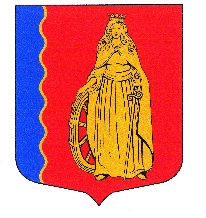 МУНИЦИПАЛЬНОЕ ОБРАЗОВАНИЕ«МУРИНСКОЕ ГОРОДСКОЕ ПОСЕЛЕНИЕ»ВСЕВОЛОЖСКОГО МУНИЦИПАЛЬНОГО РАЙОНАЛЕНИНГРАДСКОЙ ОБЛАСТИСОВЕТ ДЕПУТАТОВ ЧЕТВЕРТОГО СОЗЫВАРЕШЕНИЕ«  » ____________ 2023 г.                  г. Мурино                                                  №      В соответствии с Федеральным законом от 06.10.2003 г. № 131-ФЗ «Об общих принципах организации местного самоуправления в Российской Федерации», в целях приведения Устава муниципального образования «Муринское городское поселение» Всеволожского муниципального района Ленинградской области в соответствие с действующим законодательством, советом депутатов принятоРЕШЕНИЕ: 1. Внести следующие изменения и дополнения в Устав муниципального образования «Муринское городское поселение» Всеволожского муниципального района Ленинградской области:1.1. Статью 4 изложить в новой редакции:«Статья 4. Местный референдум1. В целях решения непосредственно населением вопросов местного значения проводится местный референдум.2. Местный референдум проводится на всей территории муниципального образования.3. Решение о назначении местного референдума принимается советом депутатов муниципального образования:1) по инициативе, выдвинутой гражданами Российской Федерации, имеющими право на участие в местном референдуме, оформленной в порядке, установленном Федеральным законом от 12.06.2002 № 67-ФЗ «Об основных гарантиях избирательных прав и права на участие в референдуме граждан Российской Федерации» (далее – Федеральный закон от 12.06.2002 № 67-ФЗ) и законами Ленинградской области;2) по инициативе, выдвинутой избирательными объединениями, иными общественными объединениями, уставы которых предусматривают участие в выборах и (или) референдумах и которые зарегистрированы в порядке и сроки, установленные Федеральным законом от 11.07.2001 № 95-ФЗ «О политических партиях», Федеральным законом от 19.05.1995 № 82-ФЗ «Об общественных объединениях», Федеральным законом от 12.06.2002 № 67-ФЗ, оформленной в порядке, установленном указанными федеральными законами и законодательством Ленинградской области;3) по инициативе совета депутатов муниципального образования и главы администрации муниципального образования, выдвинутой ими совместно, которая оформляется в виде муниципальных правовых актов совета депутатов муниципального образования и администрации муниципального образования.4. В местном референдуме имеют право участвовать граждане Российской Федерации, место жительства которых расположено в границах муниципального образования и обладающие избирательным правом. Граждане Российской Федерации участвуют в местном референдуме на основе всеобщего равного и прямого волеизъявления при тайном голосовании.5. Совет депутатов муниципального образования обязан назначить местный референдум в течение 30 дней со дня поступления в совет депутатов муниципального образования документов, на основании которых назначается местный референдум.6. Решение о проведении местного референдума, а также принятое на местном референдуме решение может быть обжаловано в судебном порядке гражданами, органами местного самоуправления, прокурором, уполномоченными федеральным законом органами государственной власти.7. Гарантии прав граждан на участие в местном референдуме, порядок подготовки и проведения местного референдума, принятия решения на референдуме, опубликования итогов референдума определяется в соответствии с Федеральным законом от 12.06.2002 № 67-ФЗ и принимаемым в соответствии с ними законами Ленинградской области для проведения местного референдума.8. Принятое на местном референдуме решение подлежит обязательному исполнению на территории муниципального образования и не нуждается в утверждении какими-либо органами государственной власти, их должностными лицами или органами местного самоуправления.9. Органы местного самоуправления обеспечивают исполнение принятого на местном референдуме решения в соответствии с разграничением полномочий между ними, определенным настоящим Уставом.10. Итоги голосования и принятое на местном референдуме решение подлежат официальному опубликованию (обнародованию).».1.2. Статью 5 изложить в новой редакции:«Статья 5. Муниципальные выборы1. Муниципальные выборы проводятся в целях избрания депутатов совета депутатов поселения, членов выборного органа местного самоуправления, выборных должностных лиц местного самоуправления на основе всеобщего, равного и прямого избирательного права при тайном голосовании в соответствии с федеральным законодательством и законами Ленинградской области.Муниципальные выборы в целях избрания депутатов совета депутатов проводятся на основе мажоритарной избирательной системы относительного большинства по пятимандатным избирательным округам в соответствии с областным законом от 15.03.2012 № 20-оз «О муниципальных выборах в Ленинградской области».2. Муниципальные выборы назначаются советом депутатов муниципального образования не ранее чем за 90 дней и не позднее чем за 80 дней до дня голосования. Решение о назначении выборов подлежит официальному опубликованию в средствах массовой информации не позднее чем через пять дней со дня его принятия.В случаях, установленных Федеральным законом от 6 октября 2003 года № 131-ФЗ и Федеральным законом от 12.06.2002 № 67-ФЗ, муниципальные выборы назначаются территориальной избирательной комиссией, организующей подготовку и проведение выборов в органы местного самоуправления, местного референдума или судом.3. Гарантии избирательных прав граждан при проведении муниципальных выборов, порядок назначения, подготовки, проведения, установления итогов и определения результатов муниципальных выборов устанавливаются Федеральным законом от 12.06.2002 № 67-ФЗ, Федеральным законом от 26.11.1996 № 138-ФЗ «Об обеспечении конституционных прав граждан Российской Федерации избирать и быть избранными в органы местного самоуправления», законами Ленинградской области.4. Итоги муниципальных выборов подлежат официальному опубликованию (обнародованию).».1.3. В статье 14:а) часть 2 изложить в новой редакции:«2. Староста сельского населенного пункта назначается советом депутатов, в состав которого входит данный сельский населенный пункт, по представлению схода граждан сельского населенного пункта. Староста сельского населенного пункта назначается из числа граждан Российской Федерации, проживающих на территории данного сельского населенного пункта и обладающих активным избирательным правом, либо граждан Российской Федерации, достигших на день представления сходом граждан 18 лет и имеющих в собственности жилое помещение, расположенное на территории данного сельского населенного пункта.»;б) часть 3 изложить в новой редакции:«3. Староста сельского населенного пункта не является лицом, замещающим государственную должность, должность государственной гражданской службы, муниципальную должность, за исключением муниципальной должности депутата совета депутатов, осуществляющего свои полномочия на непостоянной основе, или должность муниципальной службы, не может состоять в трудовых отношениях и иных непосредственно связанных с ними отношениях с органами местного самоуправления.»;в) пункт 1 части 4 изложить в новой редакции:«1) замещающее государственную должность, должность государственной гражданской службы, муниципальную должность, за исключением муниципальной должности депутата совета депутатов, осуществляющего свои полномочия на непостоянной основе, или должность муниципальной службы;».1.4. Часть 1 статьи 20 изложить в новой редакции:«1. Совет депутатов состоит из 25 (двадцати пяти) депутатов, избираемых на муниципальных выборах по многомандатным избирательным округам, образуемым на территории муниципального образования в соответствии с избирательным законодательством.».1.5. Статью 24 дополнить частью 4.1 следующего содержания:«4.1. Депутат, член выборного органа местного самоуправления, выборное должностное лицо местного самоуправления, иное лицо, замещающее муниципальную должность, освобождаются от ответственности за несоблюдение ограничений и запретов, требований о предотвращении или об урегулировании конфликта интересов и неисполнение обязанностей, установленных Федеральным законом от 6 октября 2003 года № 131-ФЗ и другими федеральными законами в целях противодействия коррупции, в случае, если несоблюдение таких ограничений, запретов и требований, а также неисполнение таких обязанностей признается следствием не зависящих от указанных лиц обстоятельств в порядке, предусмотренном частями 3 - 6 статьи 13 Федерального закона от 25 декабря 2008 года № 273-ФЗ «О противодействии коррупции.»;1.6. Статью 25 дополнить частью 4 следующего содержания:«4. Полномочия депутата совета депутатов прекращаются досрочно решением совета депутатов в случае отсутствия депутата без уважительных причин на всех заседаниях совета депутатов в течение шести месяцев подряд.».1.7. Статью 26 дополнить частью 8.1 следующего содержания:«8.1. Глава муниципального образования освобождается от ответственности за несоблюдение ограничений и запретов, требований о предотвращении или об урегулировании конфликта интересов и неисполнение обязанностей, установленных Федеральным законом от 6 октября 2003 года № 131-ФЗ и другими федеральными законами в целях противодействия коррупции, в случае, если несоблюдение таких ограничений, запретов и требований, а также неисполнение таких обязанностей признается следствием не зависящих от него обстоятельств в порядке, предусмотренном частями 3 - 6 статьи 13 Федерального закона от 25 декабря 2008 года № 273-ФЗ «О противодействии коррупции».»;1.8. Статью 31 дополнить частью 5.1 следующего содержания:«5.1. Глава местной администрации освобождается от ответственности за несоблюдение ограничений и запретов, требований о предотвращении или об урегулировании конфликта интересов и неисполнение обязанностей, установленных Федеральным законом от 6 октября 2003 года № 131-ФЗ и другими федеральными законами в целях противодействия коррупции, в случае, если несоблюдение таких ограничений, запретов и требований, а также неисполнение таких обязанностей признается следствием не зависящих от него обстоятельств в порядке, предусмотренном частями 3 - 6 статьи 13 Федерального закона от 25 декабря 2008 года № 273-ФЗ «О противодействии коррупции».»;1.9. Часть 8.1 статьи 32 исключить.1.10. Статью 33 изложить в новой редакции:«Статья 33. Избирательная комиссия1. Избирательная комиссия муниципального образования «Муринское городское поселение» (далее – избирательная комиссия муниципального образования) не образуется.2. Полномочия избирательной комиссии муниципального образования возложены на территориальную избирательную комиссию, организующую подготовку и проведение выборов в органы местного самоуправления.».1.11. В Содержании:а) наименование главы 4 изложить в новой редакции:«Глава 4. Органы местного самоуправления, должностные лица местного самоуправления и избирательная комиссия, их полномочия и ответственность»;б) наименование статьи 33 изложить в новой редакции:«Статья 33. Избирательная комиссия».1.12. Наименование главы 4 изложить в новой редакции:«Глава 4. Органы местного самоуправления, должностные лица местного самоуправления и избирательная комиссия, их полномочия и ответственность».2. Направить настоящее решение в Главное управление Министерства юстиции Российской Федерации по Санкт-Петербургу и Ленинградской области для государственной регистрации в порядке, предусмотренном Федеральным законом от 21.07.2005 № 97-ФЗ «О государственной регистрации уставов муниципальных образований».3. Опубликовать настоящее решение в газете «Муринская панорама» и на официальном сайте в информационно-телекоммуникационной сети Интернет www.администрация-мурино.рф.4. Настоящее решение вступает в силу с момента его официального опубликования после государственной регистрации.Пункт 1.4 настоящего решения не применяется к действующему созыву совета депутатов. К действующему созыву совета депутатов применяется пункт 1 статьи 20 Устава муниципального образования «Муринское городское поселение» Всеволожского муниципального района Ленинградской области в редакции, действующей до вступления в силу настоящего решения.5. Контроль исполнения настоящего решения возложить на главу муниципального образования.Глава муниципального образования                                                              Д.В. КузьминПриложение № 2 к решению совета депутатов от «13» сентября 2023 г. № 294Порядок учета предложений по проекту решения «О внесении изменений и дополнений в Устав муниципального образования«Муринское городское поселение» Всеволожского муниципального района Ленинградской области»Настоящий порядок применяется для учета предложений заинтересованных лиц, поступивших в ходе проведения публичных слушаний при обсуждении проекта решения «О внесении изменений и дополнений в Устав муниципального образования «Муринское городское поселение» Всеволожского муниципального района Ленинградской области».В течение всего периода размещения проекта, подлежащего рассмотрению на публичных слушаниях и информационных материалов к нему, проводится экспозиция такого проекта.С демонстрационными материалами предмета публичных слушаний можно ознакомиться в холле здания администрации по адресу: Ленинградская область, Всеволожский район, г. Мурино, ул. Оборонная, д. 32-А с 18 сентября 2023 года и на официальном сайте в информационно-телекоммуникационной сети Интернет www.администрация-мурино.рф.Предложения и замечания граждан и организаций по предмету публичных слушаний можно оставить в журнале предложений и замечаний участников публичных слушаний по месту размещения экспозиции материалов или направить письмом в постоянную комиссию совета депутатов муниципального образования «Муринское городское поселение» Всеволожского муниципального района Ленинградской области по вопросам местного самоуправления, гласности, использования земель, законности и правопорядку по адресу: 188662, Ленинградская область, Всеволожский район, г. Мурино, ул. Оборонная, д. 32-А, а также направить сообщение на электронный адрес: apparatmurino@yandex.ru (с отметкой: в постоянную комиссию совета депутатов муниципального образования «Муринское городское поселение» Всеволожского муниципального района Ленинградской области по вопросам местного самоуправления, гласности, использования земель, законности и правопорядку).В предложении по проекту решения должно быть указано в какую статью, часть и пункт Устава предлагается внести поправку и (или) дополнение.Предложение, оформленное в письменном виде, должно содержать фамилию, имя, отчество, адрес места жительства и личную подпись, а также дополнительно можно указать электронный почтовый адрес заинтересованного лица.Уполномоченный орган учитывает все предложения заинтересованных лиц в Журнале предложений и замечаний участников публичных слушаний с обязательным указанием времени и даты поступления.Предложения в письменном виде направляются заинтересованными лицами в уполномоченный орган после опубликования информационного сообщения в течение всего срока публичных слушаний.Все учтенные предложения отражаются в протоколе результатов публичных слушаний и носят рекомендательный характер при принятии решения советом депутатов муниципального образования «Муринское городское поселение» Всеволожского муниципального района Ленинградской области.Приложение № 3 к решению совета депутатов от «13» сентября 2023 г. № 294                                              ОПОВЕЩЕНИЕ                        о начале проведения публичных слушанийпо проекту решения «О внесении изменений и дополнений в Уставмуниципального образования «Муринское городское поселение»Всеволожского муниципального района Ленинградской области»Постоянная комиссия совета депутатов муниципального образования «Муринское городское поселение» Всеволожского муниципального района Ленинградской области по вопросам местного самоуправления, гласности, использования земель, законности и правопорядку во исполнение решения совета депутатов «Муринское городское поселение» Всеволожского муниципального района Ленинградской области от «13» сентября 2023 г. № 294 «О назначении публичных слушаний по проекту решения «О внесении изменений и дополнений в Устав муниципального образования «Муринское городское поселение» Всеволожского муниципального района Ленинградской области» информирует о начале проведения публичных слушаний по проекту решения «О внесении изменений и дополнений в Устав муниципального образования «Муринское городское поселение» Всеволожского муниципального района Ленинградской области».Сроки проведения публичных слушаний по указанному вопросу с 18 сентября 2023 года по 09 октября 2023 года.С демонстрационными материалами предмета публичных слушаний можно ознакомиться в холле здания администрации по адресу: Ленинградская область, Всеволожский район, г. Мурино, ул. Оборонная, д. 32-А с 18 сентября 2023 года и на официальном сайте в информационно-телекоммуникационной сети Интернет www.администрация-мурино.рф.Предложения и замечания граждан и организаций по предмету публичных слушаний можно оставить в журнале предложений и замечаний участников публичных слушаний по месту размещения экспозиции материалов или направить письмом в постоянную комиссию совета депутатов муниципального образования «Муринское городское поселение» Всеволожского муниципального района Ленинградской области по вопросам местного самоуправления, гласности, использования земель, законности и правопорядку по адресу: 188662, Ленинградская область, Всеволожский район, г. Мурино, ул. Оборонная, д. 32-А, а также направить сообщение на электронный адрес: apparatmurino@yandex.ru (с отметкой: в постоянную комиссию совета депутатов муниципального образования «Муринское городское поселение» Всеволожского муниципального района Ленинградской области по вопросам местного самоуправления, гласности, использования земель, законности и правопорядку).Желающие выступить на собрании по обсуждению предмета публичных слушаний могут зарегистрироваться в журнале регистрации по месту размещения экспозиции материалов или направить письмо письмом в постоянную комиссию совета депутатов муниципального образования «Муринское городское поселение» Всеволожского муниципального района Ленинградской области по вопросам местного самоуправления, гласности, использования земель, законности и правопорядку по адресу: 188662, Ленинградская область, Всеволожский район, г. Мурино, ул. Оборонная, д. 32-А, а также направить сообщение на электронный адрес: apparatmurino@yandex.ru (с отметкой: в постоянную комиссию совета депутатов муниципального образования «Муринское городское поселение» Всеволожского муниципального района Ленинградской области по вопросам местного самоуправления, гласности, использования земель, законности и правопорядку).Собрание по обсуждению предмета публичных слушаний состоится 29 сентября 2023 года в 19 часов 00 минут по адресу: Ленинградская область, Всеволожский район, г. Мурино, улица Оборонная, д. 32-А, 2 этаж, кабинет 212 (конференц-зал).Председатель постоянной комиссиисовета депутатов муниципальногообразования «Муринское городское поселение»Всеволожского муниципального районаЛенинградской области по вопросамместного самоуправления, гласности,использования земель, законности и правопорядку                                        А.В. БаркевичО внесении изменений и дополненийв Устав муниципального образования«Муринское городское поселение»Всеволожского муниципального районаЛенинградской области